INDIAN SCHOOL AL WADI AL KABIR 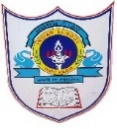 Worksheet, 2023-24Section AFill in the blanks:Dictionaries are ________________Dictionary elements are in the form of _____________ that associates keys to values._____________ of a dictionary must be unique.Dictionaries can be created through _____and ______ constructor.___ and _______ operators can only work with dictionary keys.________ method removes all the items from dictionary but the dictionary objects exists as an empty dictionary.The _______statement removes a dictionary object along with its items.Section BAnswer the following:How are dictionaries different from lists?What type of objects can be used as keys in dictionaries?What type of objects can be used as values in dictionaries?Why can’t Lists can be used as keys?How is clear() function different from del <dict> statement?Section CFind the output of the following code:D1 = {1 : 10, 2 : 20, 3 : 30, 4 : 40, 5 : 50}print(D1.keys())print(D1.values())print(D1.items())D1 = {1 : 10, 2 : 20, 3 : 30, 4 : 40}D2 = {5 : 50, 6 : 60, 7 : 70}print(D1.update(D2))print(D1)D3 = {1 : 100, 2 : 150, 3 : 200}D4 = {4 : 250, 2 : 175, 5 : 400, 3 : 225}print(D3.update(D4))print(D3)Comp = { 'Dell' : 25000, 'HP' : 28500, 'Lenovo' : 23250 }NewComp = { 'Acer' : 17300, 'Lenovo' : 24500, 'Apple' : 37400 }Comp.update(NewComp)print(Comp)TV = { 'Ikon' : 22000  ,'Samsung' : 29300, 'LG' : 27800, 'Sony' : 38000, 'Philips' : 24000}print(TV.keys())print(TV.values())del TV['Sony']print(TV)TV.pop('LG')print(TV)print(TV.clear())print(TV)TV = { 'Ikon': 22000  ,'Samsung' : 29300, 'LG' : 27800, 'Sony' : 38000, 'Philips' : 24000 }print('Sony' in TV)	print('TCL' in TV)print('Philips' not in TV)print('SAMSUNG' not in TV)	Comp = { 'Dell' : 25000, 'HP' : 28500, 'Lenovo' : 23250, 'Acer' : 17300, 'Apple' : 37400}print(len(Comp))del(Comp['Acer'])print(Comp)Comp['Asus'] = 29500Comp.pop('HP')print(len(Comp))Section DWrite a program that repeatedly asks the user to enter product names and prices. Store all of them in a dictionary whose keys are product names and values are prices. And also write a code to search an item from the dictionary.Write a program that repeatedly asks the user to enter airline names and airfare. Store all of them in a dictionary whose keys airline names and values are airfare. And also write a code to search an airline details from the dictionary.Write a program that repeatedly asks the user to enter employee names and salaries. Store all of them in a dictionary whose keys are employee names and values are salaries. And also write a code to search an employee details from the dictionary.Class: XISUB: INFORMATICS PRACTICESDate of Completion:Worksheet : 8TOPIC: Dictionary                            17-10-2023